		Agreement		Concerning the Adoption of Harmonized Technical United Nations Regulations for Wheeled Vehicles, Equipment and Parts which can be Fitted and/or be Used on Wheeled Vehicles and the Conditions for Reciprocal Recognition of Approvals Granted on the Basis of these United Nations Regulations*		(Revision 3, including the amendments which entered into force on 14 September 2017)_________		Addendum 161 – UN Regulation No. 162		Amendment 4Supplement 4 to the original version of the Regulation– Date of entry into force: 5 June 2023		Uniform technical prescriptions concerning approval of immobilizers and approval of a vehicle with regard to its immobilizerThis document is meant purely as documentation tool. The authentic and legal binding text is: ECE/TRANS/WP.29/2022/126/Rev.1 as amended by para 68., ECE/TRANS/WP.29/1168._________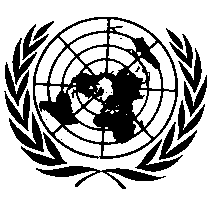 UNITED NATIONS"1.	Scope	This UN Regulation applies to:1.1.		Approval of immobilizers which are intended to be permanently fitted to vehicles of any category. 1, 21.2.	Approval of vehicles of category M1 and those of category N1 with a maximum mass of not more than 2 tonnes, with regard to their immobilizer(s). 21.3.	At the request of the manufacturer, Contracting Parties may grant approvals to vehicles of other categories with regard to their immobilizer(s).1.4.		This UN Regulation does not apply to radio transmission frequencies, whether or not related to the protection of vehicles against unauthorized use." Annex 6, paragraph 1., amend to read:"1.	Operation parametersThe requirements below do not apply to:(a)	Those components that are fitted and tested as part of the vehicle, whether or not an immobilizer is fitted (e.g. lamps, alarm system);"(b)	Those components that have previously been tested as part of the vehicle and documentary evidence has been provided., or(c)	Components that are not embedded in the vehicle, e.g. keys.All components of the immobilizer shall operate without any failure under the following conditions."E/ECE/TRANS/505/Rev.3/Add.161/Amend.4E/ECE/TRANS/505/Rev.3/Add.161/Amend.416 June 2023